Date of birth  06.08.1977Place of birth Barnaul, RussiaAddress  Steinweg 1859510 Lippetal-NordwaldGermanyContact:Tel.: +49 29239 722735Mobil: +49 1729782176Fax.: +49 29239 971887Skype: tatyana.glazina1Email: tglazina@gmail.com      Web: www.aufrussisch.deTranslation fieldsLawEconomyContractsBusiness correspondenceMarketing and advertising textsFood and beverage industryTourismEcology and environmentInsurancesWebsitesPsychologyEducationSoftwareMemoQ2015Across v.6.3SmartCatMicrosoftWordMicrosoftExcelEducation1995-2001 Barnaul State Pedagogical University, Russia, Faculty of Foreign Languages, teacher of English and German as a foreign language2002-2005 Altay State University, Russia,  Faculty of Law2013 Landesspracheninstitut Bochum (Bochum University Institute of Intensive Language Training), Translator of Russian and German in the fields of economy, law and politics (training course).April 2014 Certified as a Russian-German / German-Russian  translator in the fields of economy, law and politics by the Chamber of Industry and Commerce of Düsseldorf, Germany2014 Certified as a sworn Russian-German and German-Russian translator by the Higher Regional Court Hamm in Germany Professional ExperienceGerman-Russian and Russian-German translator and interpreter at the Barnaul Distillery JSC in Barnaul, Russia, 2001-2003Translation of installation and maintenance manualsTranslation of product information and certificatesTranslation of business correspondenceTranslation of the websiteNegotiation interpreting Telephone interpreting English-Russian and Russian-English translator at Agrovodprom Ltd, Russia, an international wholesale trader in polypropylene products, 2003-2004Translation of installation and maintenance manualsTranslation of dispatch notes, invoices and customs documentsTranslation of contractsTranslation of business correspondenceNegotiation interpreting Telephone interpreting 2005-2007 Sales manager for the software product "ConsultantPlus", a business information solution developed as a system of law and finance consulting for private and business partners including governmental, regional and federate authorities, courts, educational institutions, banks and enterprises of all kinds.Freelance German-Russian and English-Russian translator, 2007-2010CertificatesContractsInsurancesInstruction manualsOther texts2010-2011 Moving to Germany for family reasonsFrom 2014  Freelance German-Russian and English-Russian translatorCertificatesContractsCourt documentsTatiana GlazinaCertified and sworn translatorLanguage pairsGER-RUS          ENG-RUSRUS-GER         RUS-ENG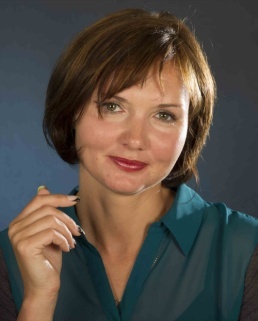 